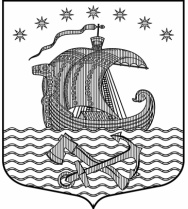 Муниципальное образование Свирицкое сельское поселение                 Волховского муниципального района Ленинградской области                                                               АДМИНИСТРАЦИЯ                                                    ПОСТАНОВЛЕНИЕ   	Проектп.Свирица	От                                                                                                 №Об утверждении муниципальную программу «Обеспечение устойчивого функционирования и развития коммунальной и инженерной инфраструктуры и повышение энергоэффективности  на территории муниципального образования Свирицкое сельское поселение Волховского муниципального района Ленинградской области на 2022-2024 год» В соответствии с  Уставом муниципального образования Свирицкое сельское поселение,  постановлением администрации муниципального образования Свирицкое сельское поселение от 04.10.2016 № 109 «Об утверждении Перечня  муниципальных программ муниципального образования Свирицкое сельское поселение Волховского муниципального района  Ленинградской области, администрация постановляет:  1.Утвердить муниципальную программу «Обеспечение устойчивого функционирования и развития коммунальной и инженерной инфраструктуры и повышение энергоэффективности  на территории муниципального образования Свирицкое сельское поселение Волховского муниципального района Ленинградской области на 2022-2024 год (далее – Программа) согласно приложению. 2.Финансирование мероприятий муниципальной программы Устойчивое развитие части территории сельских населенных пунктов муниципального образования Свирицкое сельское поселение на 2022-2024год» производить в пределах ассигнований, предусмотренных на эти цели в бюджете МО Свирицкое сельское поселение на соответствующий финансовый год.3.Постановление   от 01.11.2019г №125 «Об утверждении муниципальную программу «Обеспечение устойчивого функционирования и развития коммунальной и инженерной инфраструктуры и повышение энергоэффективности  на территории муниципального образования Свирицкое сельское поселение Волховского муниципального района Ленинградской области на 2020-2022 год» считать утратившим силу.    4. Настоящее постановление вступает в силу с 01 января 2022года и подлежит официальному опубликованию в газете «Волховские огни» и размещению на официальном сайте администрации МО Свирицкое сельское поселение в сети Интернет.   5. Контроль за исполнением настоящего постановления оставляю за собой.            Глава администрации                                                                      В.А.АтамановаИсп:Чалкова М.В.Тел:44-222                                                                                                                    Утверждённаяпостановлением администрации муниципального образования Свирицкое сельское поселение                                                                                                                От      года              № Муниципальная программа«Обеспечение устойчивого функционирования и развития коммунальной и инженерной инфраструктуры и повышение энергоэффективности  на территории муниципального образования Свирицкое сельское поселение Волховского муниципального района Ленинградской области на 2022-2024 год»п.Свирица2022 годПриложениеУтвержденопостановлением администрации МО Свирицкое сельское поселениеВолховского муниципального    района Ленинградской области                                          от   г.              №                                                             ПАСПОРТМуниципальной  программы«Обеспечение устойчивого функционирования и развития коммунальной и инженерной инфраструктуры и повышение энергоэффективности  на территории муниципального образования Свирицкое сельское поселение Волховского муниципального района Ленинградской области на 2022-2024 год»                                         I. Содержание проблемыОсновная часть сельского жилищного фонда в муниципальном образовании Свирицкого сельского поселения Волховского района Ленинградской области района не имеет элементарных коммунальных удобств. В результате отсутствия инвестиций объемы строительства объектов социальной сферы и инженерной инфраструктуры в сельской местности недостаточны, увеличился сверхнормативный износ их основных фондов, сопровождающийся сокращением имеющихся объектов социальной сферы и систем жизнеобеспечения.Ухудшается демографическая ситуация. Сельское население за последнее десятилетие сократилось. Продолжается тенденция сокращения трудовых кадров, занятых в сельском хозяйстве. Ухудшается качественный состав кадров, занятых в сельском хозяйстве. Повсеместно наблюдается дефицит квалифицированных кадров, вызванный низким уровнем и качеством жизни в сельской местности.Таким образом, необходимость реализации муниципальная долгосрочная целевая программа «Обеспечение устойчивого функционирования и развития коммунальной и инженерной инфраструктуры и повышении энергоэффективности  на территории муниципального образования Свирицкое сельское поселение Волховского муниципального района Ленинградской области  на 2022-2024 год»: - социально-политической остротой проблемы и ее значением. Для устойчивого социально-экономического развития сельских поселений Волховского района и эффективного функционирования агропромышленного производства Волховского района необходима финансовая поддержка развития социальной сферы и инженерной инфраструктуры на селе, а также несельскохозяйственных видов деятельности в сельской местности, расширения рынка труда, развития процессов самоуправления в сельской местности в целях активизации человеческого потенциала.                                                       II. Цели и задачи ПрограммыЦели: Обеспечение надежности и качества энергосбережения  населения и организаций. Повышение уровня газификации природным газом сельской местности муниципального образования Свирицкое  сельское поселение.Задачи: Реализация мероприятии по подготовке объектов теплоснабжения к отопительному сезону на территории поселения. Строительство  газопроводов в поселении.III. Сроки реализации программы               Срок реализации Подпрограммы - 2022-2024 год.              IV. Ожидаемые конечные результаты реализации Программы1.Повышение энергетической эффективности внутридомовых и внешних инженерных систем энергосбережения  многоквартирных домов. 2.Обеспечение жителей коммунальными услугами надлежащего качества в соответствии с Правилами предоставления коммунальных услуг гражданам, утвержденными постановлением Правительства Российской Федерации от 23 мая . № 307 (ред.от 27.08.2012г.V. Перечень основных мероприятии программы«Обеспечение устойчивого функционирования и развития коммунальной и инженерной инфраструктуры и повышение энергоэффективности на территории МО Свирицкое сельское поселение Волховского муниципального района Ленинградской области на 2022-2024год»                                            Мероприятия Программы                                                      Муниципальная подпрограмма«Энергосбережение  и повышение энергетической эффективности на территории  муниципального образования»ПАСПОРТ  ПОДПРОГРАММЫ                                          Цели и задачи ПодпрограммыЦелью Подпрограммы является: повышение качества, надежности 
и эффективности снабжения жителей многоквартирных домов коммунальной услугой отопления и обеспечение предоставления жителям многоквартирных домов коммунальной услуги, энергосбережения.Задачи Подпрограммы: приведение в технически исправное состояние  наружных инженерных систем теплоснабжения.                                          Основные мероприятия подпрограммы-Повышение энергетической эффектиности на территории поселения.  -Реализация мероприятии по подготовке объектов теплоснабжения к безаварийному прохождению  отопительного сезону на территории поселения.Финансовое обеспечение мероприятий осуществляется за счет средств бюджета муниципального образования Свирицкое  сельское поселение. Общий объем финансирования подпрограммы составляет 45  тыс.рублей.                                   Ожидаемые результаты реализации ПрограммыОжидаемым результатом реализации Программы является:- повышение энергетической эффективности внутридомовых и внешних инженерных систем энергосбережения  многоквартирных домов;- обеспечение жителей коммунальными услугами надлежащего качества в соответствии с Правилами предоставления коммунальных услуг гражданам, утвержденными постановлением Правительства Российской Федерации от 23 мая . № 307 (ред.от 27.08.2012г.).                                    Срок реализации Подпрограммы                           Реализация Программы рассчитана на 2020-2022 год.                            Оценка эффективности реализации подпрограммыПри реализации мероприятий по энергосбережению и повышению энергетической эффективности должны быть достигнуты конкретные результаты: повышение энергетической эффективности внутридомовых и внешних инженерных систем энергосбережения  многоквартирных домов;Полное наименование ПрограммыМуниципальная  программа «Обеспечение устойчивого функционирования и развития коммунальной и инженерной инфраструктуры и повышение энергоэффективности  на территории муниципального образования Свирицкое сельское поселение на 2022-2024 г.» Основание для разработки ПрограммыФедеральный закон от 06.10.2003 г. № 131-ФЗ «Об общих принципах организации местного самоуправления в Российской Федерации», Устав муниципального образования Свирицкое сельское поселение, постановление главы администрации от 04.10.2016г. № 109  «Об утверждении Перечня муниципальных программ муниципального образования Свирицкое сельское поселение»Заказчик муниципальной программы Администрация  муниципального образования Свирицкое сельское поселениеРазработчик муниципальной программыАдминистрация муниципального образования Свирицкое сельское поселениеПодпрограммы муниципальной программыПодпрограмма 1.  «Энергосбережение и повышение энергетической эффективности на территории муниципального образования Свирицкое сельское поселение Волховского муниципального района 2022-2024г.»Цели муниципальной программы-Обеспечение надежности и качества энергосбережения  населения и организаций.    Задачи муниципальной программы-Реализация мероприятии по подготовке объектов теплоснабжения к отопительному сезону на территории поселения.Целевые индикаторы и показатели муниципальной программы-Реализация мероприятии по подготовке объектов теплоснабжения к отопительному сезону на территории поселенияСроки реализации муниципальной программы2022-2024гОбъемы и источники финансирования  муниципальной программыОбъем бюджетных ассигнований Программы на 2022-2024г. составляет 45 тыс.руб.2022год-15 тыс.руб.2023год-15 тыс.руб.2024год-15 тыс.руб№Программные мероприятия, обеспечивающие выполнение задачи.Сроки исполненияИсполнителиПотребностьПотребностьПотребность№Программные мероприятия, обеспечивающие выполнение задачи.Сроки исполненияИсполнители2022г.2023г.2024г.12346781Повышение Энергетической эффективности на территории поселения2022-2024гАдминистрация сельского поселения15- тыс. руб.15- тыс.руб.15-тыс. руб.Наименование Муниципальная подпрограмма   «Энергосбережение и повышение энергетической эффективности на территории муниципального образования Свирицкое сельское поселение Волховского муниципального района 2022-2024г.»Цель муниципальной  подпрограммы повышение качества, надежности и эффективности снабжения жителей многоквартирных домов коммунальной услугой отопления и обеспечение предоставления жителям многоквартирных домов коммунальной услуги, энергосбережения.Задачи муниципальнойподпрограммыПроведение технических мероприятий по энергосбережению и повышению энергетической эффективности в муниципальных учреждениях, системах теплоснабжения. Замена оборудования на оборудование с более высоким коэффициентом полезного действия в системах энергоснабжения, теплоснабжения. Муниципальный заказчик муниципальной подпрограммыАдминистрация муниципального образования Свирицкое  сельское поселение Волховского муниципального района Ленинградской области Сроки реализации муниципальной  программы2022 – 2024  годыОбъем финансирования муниципальной подпрограммы Объем финансирования всего:45 тыс. руб.2022 год –15 тыс. руб.2023 год -  15 тыс. руб. 2024год   -  15 тыс. руб.Планируемые результаты реализации муниципальной  программы повышение энергетической эффективности внутридомовых и внешних инженерных систем энергосбережения  многоквартирных домов;-обеспечение жителей коммунальными услугами надлежащего качества в соответствии с Правилами предоставления коммунальных услуг гражданам, утвержденными постановлением Правительства Российской Федерации от 23 мая . № 307 (ред.от 27.08.2012г.).